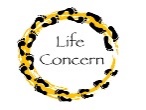 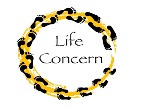 LIFE CONCERN ORGANISATIONFIELD ACTIVITY REPORTPLACE OF THE ACTIVITY: Review Meeting- Chitimba                                                 DATE: 1/07/2021A] OBJECTIVES:Conducted a project review meeting in Chitimba HCACs, ADC, DHMT and AGYWs in order to share project progress, successes, challenges encountered, and discuss possible solution to address challenges.The meetings aimed at sharing of project impacts, success, lessons, challenges which were generated during implementation period. These meetings involved LICO’s project team, AGYW Champions and community structures like HCMC, ADC and DHMT. The project has received positive support from ADC and DHMT. Through these engagement meetings, Chitimba health centre allocated one room as YFC provision of YFHS targeting young people. Young people were not able to access free SRHR services such as modern contraceptives and HIV testing services at Luwuchi mission health centre. Through engagement meetings between representatives of AGYW and HCMC and DHMT, Luwuchi is now able to provide some of SRHR services for free. The review meetings were attended by 59 people (29 females and 30 males)C] SUMMARY OF OBSERVATION:C.1 ACHIEVEMENTSThe health facilities reported a decrease in cases of teenage pregnancies and STIs between May and July due to enhanced awareness and improved to SRHR services.Increased access to and uptake of SRHR services among AGYWsEstablishment of youth friendly space and provision of free youth friendly health services at Chitimba Luwuchi Health Centre which is a mission hospital.  C.2 ChallengesShortage of the pregnancy test kits and Gentamicin at Chitimba healthy facilityD] SUMMARY OF FOLLOW UP ACTIONS RECOMMENDED: Work plan attached? Yes or NoE] Attendance register attached?  Yes or NoSIGNATURE OF TRAVELLER:                                                                                       DATE:SIGNATURE OF SUPERVISOR:                                                                                    DATE: